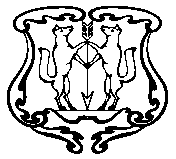 АДМИНИСТРАЦИЯ ГОРОДА ЕНИСЕЙСКАКрасноярского краяПОСТАНОВЛЕНИЕ	1. Утвердить Программу профилактики нарушений, осуществляемую органом муниципального контроля – администрацией города Енисейска в 2019 году (далее Программа профилактики нарушений), (приложение). 	2. Органам и должностным лицам администрации города Енисейска, уполномоченным на осуществление муниципального контроля обеспечить в пределах своей компетенции выполнение Программы профилактики нарушений, утвержденной пунктом 1 настоящего постановления. 	3. Контроль над выполнением настоящего постановления оставляю за собой.  4. Постановление подлежит публикации в газете «Енисейск-Плюс» и размещению на официальном интернет – портале органов местного самоуправления г. Енисейска www.eniseysk.com.   5. Постановление вступает в силу с момента его подписания.Глава города                                                                                В.В. НикольскийПриложениек постановлению администрациигорода Енисейскаот 11.01.2019 № 1-пПРОГРАММАпрофилактики нарушений, осуществляемойорганом муниципального контроля - администрациейгорода Енисейска в 2019 годуРаздел I. Виды муниципального контроля, осуществляемого администрацией Города ЕнисейскаРаздел II. Мероприятия по профилактике нарушений,реализуемые администрацией города Енисейска«_11_»___01___2019 г.                        г. Енисейск                                    № 1-п «_11_»___01___2019 г.                        г. Енисейск                                    № 1-п «_11_»___01___2019 г.                        г. Енисейск                                    № 1-п Об утверждении Программы профилактики правонарушений, осуществляемой органом муниципального контроля – администрацией города Енисейска на 2019 годВ соответствии с частью 1 статьи 8.2 Федерального закона «О защите прав юридических лиц и индивидуальных предпринимателей при осуществлении государственного контроля (надзора) и муниципального контроля от 26.12.2008 № 294-ФЗ, руководствуясь статьями 44,45,46,46.1 Устава города Енисейска, ПОСТАНОВЛЯЮ:№п/пНаименование вида муниципального контроляНаименование органа (должностного лица), уполномоченного на осуществление муниципального контроля в соответствующей сфере деятельности1231.Муниципальный контроль за сохранностью жилищного фондаАдминистрация города Енисейска- муниципальный инспектор2.Муниципальный земельный контроль Администрация города Енисейска- муниципальный инспектор3. Муниципальный контроль за сохранностью автомобильных дорогАдминистрация города Енисейска- муниципальный инспектор4. Муниципальный контроль соблюдения условий организации регулярных перевозок на территории г. ЕнисейскаАдминистрация города Енисейска- муниципальный инспектор5.Муниципальный финансовый контроль на территории г. ЕнисейскаАдминистрация г. Енисейска- финансовое управление администрации г. Енисейска№ п/пНаименование мероприятияСрок реализации мероприятияОтветственный исполнитель12341.Размещение на официальном сайте администрации города Енисейска в сети «Интернет» для каждого вида муниципального контроля перечней нормативных правовых актов или их отдельных частей, содержащих обязательные требования, оценка соблюдения которых является предметом муниципального контроля, а также текстов соответствующих нормативных правовых актовПостоянноОрганы (должностные лица), уполномоченныена осуществление муниципального контроляуказанные в разделе I настоящей Программы2.Осуществление информирования юридических лиц, индивидуальных предпринимателей по вопросам соблюдения обязательных требований, в том числе посредством разработки и опубликования руководств по соблюдению обязательных требований, проведения семинаров и конференций, разъяснительной работы в средствах массовой информации и иными способами. В случае изменения обязательных требований – подготовка и распространение комментариев о содержании новых нормативных правовых актов, устанавливающих обязательные требования, внесенных изменениях в действующие акты, сроках и порядке вступления их в действие, а также рекомендаций о проведении необходимых организационных, технических мероприятий, направленных на внедрение и обеспечение соблюдения обязательных требованийВ течение года (по мере необходимости)Органы (должностные лица), уполномоченныена осуществление муниципального контроля указанные в разделе I настоящей Программы3.Обеспечение регулярного (не реже одного раза в год) обобщения практики осуществления в соответствующей сфере деятельности муниципального контроля и размещение на официальном сайте администрации города Енисейска в сети «Интернет» соответствующих обобщений, в том числе с указанием наиболее часто встречающихся случаев нарушений обязательных требований с рекомендациями в отношении мер, которые должны приниматься юридическими лицами, индивидуальными предпринимателями в целях недопущения таких нарушенийIV кварталОрганы (должностные лица), уполномоченныена осуществление муниципального контроля указанные в разделе I настоящей Программы4.Выдача предостережений о недопустимости нарушения обязательных требований в соответствии с частями 5 – 7 статьи 8.2 Федерального закона от 26 декабря 2008 года № 294-ФЗ «О защите прав юридических лиц и индивидуальных предпринимателей при осуществлении государственного контроля (надзора) и муниципального контроля» (если иной порядок не установлен федеральным законом)В течение года (по мере необходимости)Органы (должностные лица), уполномоченныена осуществление муниципального контроляуказанные в разделе I настоящей Программы